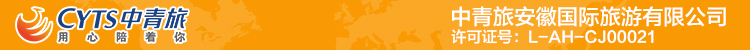 【U悦4-5星】希腊7晚10日·WIFI+升级悬崖酒店行程单【圣岛•米岛】+北部【梅戴奥拉】+悬崖酒店+往返直飞行程安排费用说明其他说明产品编号ZX20240510出发地上海市目的地希腊行程天数10去程交通飞机返程交通飞机参考航班去程：上海雅典  参考航班：HO1657 0155/0855去程：上海雅典  参考航班：HO1657 0155/0855去程：上海雅典  参考航班：HO1657 0155/0855去程：上海雅典  参考航班：HO1657 0155/0855去程：上海雅典  参考航班：HO1657 0155/0855产品亮点出发城市：上海出发城市：上海出发城市：上海出发城市：上海出发城市：上海产品介绍产品经理推荐：产品经理推荐：产品经理推荐：产品经理推荐：产品经理推荐：D1D1行程详情上海上海  用餐早餐：X     午餐：X     晚餐：X   住宿无D2D2行程详情上海雅典  参考航班：HO1657 0155/0855上海雅典  参考航班：HO1657 0155/0855用餐早餐：X     午餐：√     晚餐：√   住宿希腊D3D3行程详情雅典—约150公里—德尔菲—约250公里—卡兰巴卡雅典—约150公里—德尔菲—约250公里—卡兰巴卡用餐早餐：√     午餐：√     晚餐：√   住宿希腊D4D4行程详情卡兰巴卡—约30公里—梅黛奥拉—约380公里—雅典卡兰巴卡—约30公里—梅黛奥拉—约380公里—雅典用餐早餐：√     午餐：√     晚餐：√   住宿希腊D5D5行程详情雅典—米克诺斯雅典—米克诺斯  用餐早餐：√     午餐：X     晚餐：X   住宿希腊D6D6行程详情米克诺斯—圣托里尼米克诺斯—圣托里尼  用餐早餐：√     午餐：X     晚餐：√   住宿希腊D7D7行程详情圣托里尼圣托里尼用餐早餐：√     午餐：X     晚餐：X   住宿希腊D8D8行程详情圣托里尼雅典圣托里尼雅典用餐早餐：√     午餐：X     晚餐：X   住宿希腊D9D9行程详情雅典上海 参考航班：HO1658 1345/0505+1雅典上海 参考航班：HO1658 1345/0505+1用餐早餐：√     午餐：X     晚餐：X   住宿无D10D10行程详情上海上海  用餐早餐：X     午餐：X     晚餐：X   住宿无费用包含带*号景点游览时间：带*号景点游览时间：带*号景点游览时间：费用不包含二、服务不含项目二、服务不含项目二、服务不含项目预订须知三、预订须知和取消条款温馨提示以上行程仅为参考行程，我社保留根据航班，签证及前往国当时情况调整行程的权利！退改规则三、预订须知和取消条款保险信息中国人保保险信息《中国公民出国(境) 旅游安全文明行为指南》